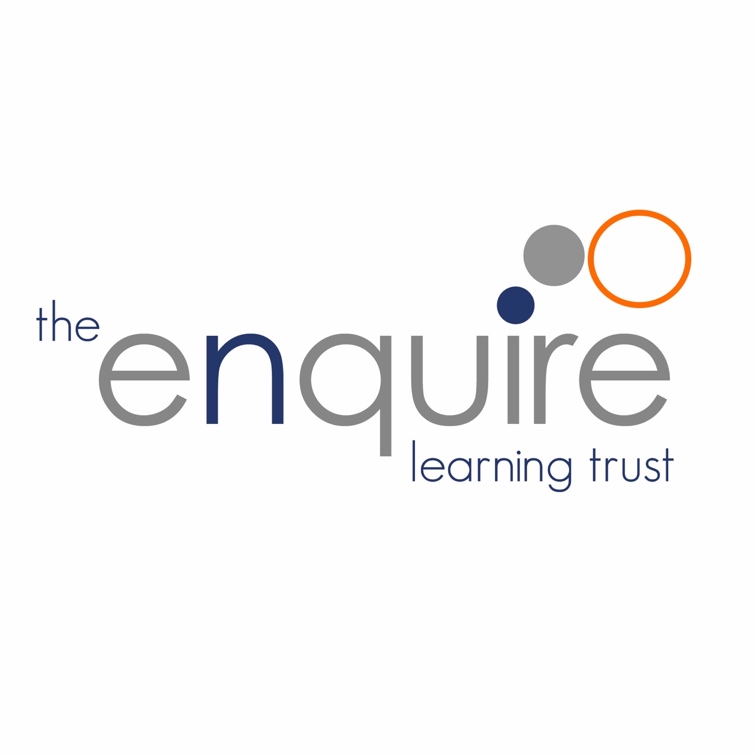 Rationale The underlying principles for this Scheme of Delegation are;That all academies are in a partnership of equals irrespective of their length of membership. The Trust is a registered charity and it remains true to its aims and objectivesThe Trust is mindful that their function is to ensure that all statutory obligations are met General Information Values and ambitionsWe believe that all learners can be powerful learners when given access to good learning experiences. We want pupils and the academies they attend to be confident, successful and ambitious.We envisage a Trust where well led, highly skilled and committed professionals collaborate, learn and innovate together to ensure that all academies are successful and where all learners have access to effective and innovative provision that meets their needs and aspirations.We want to add value to achievement and raise standards. We also want to change lives. We know this requires our provision and our practice to be world class – because of the distance we have to travel, we understand that good will not be good enough and that we need to develop a shared appreciation of excellence and then strive to enact this every day.We need to show that we take learning seriously and work together to create a vibrant culture in which this can happen.  We know that it’s what we do that counts and that our thinking must be visible in classrooms if it is to have leverage.  Pupils are at the forefront of all that we do and aspire to do. We need to take serious steps to engage them, to hear their voice in authentic ways and then to use their insight and expertise to develop radical pedagogies that taps into their passions and interests and use the potential of emergent technologies. MembersMembers are the ultimate layer of governance in the Trust.  They appoint and remove Trustees, amend our Articles of Association and hold our Trustees to account.TrusteesThe Trustees set the strategic direction and strategy for the Trust. They hold Directors to account, ensure financial efficiency and probity and ensure the Trust is legally compliant. The Board is governed by non-executive Trustees constituted under a Memorandum of Association and Article of Association.  The Trustees are responsible for ensuring that high standards of corporate governance are maintained.  The Trustees exercises their powers of functions with a view to fulfilling a largely strategic leadership role in the running of the academies.  This affords greater opportunities for collaboration not only with regards to teaching and learning but also in terms of the management of each academy, including the procurement of goods and services. The Trustees are also governed by the terms of any Funding Agreement that are in place and the Academies Financial Handbook (AFH). Academy Improvement CommitteeThe Academy Improvement Committees are a sub-committee of the Trustees.  The role of the Academy Improvement Committee is to carry the Trust’s vision, values, policies, priorities and in addition, to develop the local community links. The Academy Improvement Committees are made up of governors who are expected to question, challenge and support the academy’s leadership.DirectorsThe Trust Directors are appointed to manage the business and Academy improvement strategies of the Trust within the parameters set by Trustees.  Working within these parameters, Directors have the responsibility for the day to day management of the Trust’s operations and Academy improvement. Directors are invited to attend termly Trustee meetings as and when required.Composition of Academy Improvement Committees Central Functions As part of the Trust we aim to have the greatest amount of impact with efficacy. A contribution of 4.5% and £22,750 from each academy’s GAG income enables access to a whole range of functions and services provided or procured centrally. Named authorityType of Member Number Term of Office How they are elected Principal 1 Indefinite By the Board of Trustees Staff 1 Indefinite By the Board of Trustees Parent14 yearsBy the Board of TrusteesCommunity 2 4 yearsBy the Board of TrusteesClerk 1 Indefinite By the Board of Trustees Board of TrusteesTrusteesChief Executive OfficerCEO/Darren HolmesChief Finance OfficerCFO/Jodie YoungerDirectorsRonnie Woods - Director of Research and DevelopmentPaul Kennedy - Director of Business and DevelopmentLiz Thompson - Director of Governance and DevelopmentLauren Stones - Director of Human ResourceBrett Webster - Director of Information TechnologyJaimie Holbrook - Director of Improvement and EffectivenessRebecca Clayton - Director of Improvement and PerformanceCentral TeamVacancy – Trust Admin OfficerVacancy – Office ApprenticeMichelle Baker – Trust Finance OfficerSimon Thompson – Payroll OfficerHolly Robinson – Payroll Assistant Sofia Beevers – HR Officer Jamie McGuire – Estates OfficerLynsey Freear – Responsible officer Financial Delegated authorityBudget Setting Annual budgets require authorisation by the Chief Financial Officer prior to being presented to Trustees for approval via the Audit, Risk and Finance committeeDirectors and the Central Team must seek approval from Chief Finance Officer for all expenditure relating to the central function via the Trust Admin Officer – in line with procurement limits set out below.Principals will submit their Academy Improvement Plan and Summary SEF with relevant costings to the Standards Committee before the end of September each year. AIP must include a financial summary outlining expenditure. Academy staffing costs must be at or below 80% staffing ratio in relation to their GAG, pupil premium, early years, SEN and catering income. Any staffing costs over the 80% threshold must be approved by CFO.Delegated Duty Value Delegated Authority Comment All procurement must be carried out in compliance with the principles of the EU Treaties, include the free movement of goods (Article 28 of the EC Treaty), the right of establishment (Article 43), the freedom to provide services (Article 49), non-discrimination and equal treatment, transparency, proportionality and mutual recognition. For most goods and services where contracts will have a value over their lifetime in excess of the OJEU threshold, a strict procedure must be followed in compliance with the Public Contracts Regulations 2006 and related regulations. Data Protection Officer ( Liz Thompson) to be involved in all new contracts or contract renewals to ensure GDPR complianceAll procurement must be carried out in compliance with the principles of the EU Treaties, include the free movement of goods (Article 28 of the EC Treaty), the right of establishment (Article 43), the freedom to provide services (Article 49), non-discrimination and equal treatment, transparency, proportionality and mutual recognition. For most goods and services where contracts will have a value over their lifetime in excess of the OJEU threshold, a strict procedure must be followed in compliance with the Public Contracts Regulations 2006 and related regulations. Data Protection Officer ( Liz Thompson) to be involved in all new contracts or contract renewals to ensure GDPR complianceAll procurement must be carried out in compliance with the principles of the EU Treaties, include the free movement of goods (Article 28 of the EC Treaty), the right of establishment (Article 43), the freedom to provide services (Article 49), non-discrimination and equal treatment, transparency, proportionality and mutual recognition. For most goods and services where contracts will have a value over their lifetime in excess of the OJEU threshold, a strict procedure must be followed in compliance with the Public Contracts Regulations 2006 and related regulations. Data Protection Officer ( Liz Thompson) to be involved in all new contracts or contract renewals to ensure GDPR complianceAll procurement must be carried out in compliance with the principles of the EU Treaties, include the free movement of goods (Article 28 of the EC Treaty), the right of establishment (Article 43), the freedom to provide services (Article 49), non-discrimination and equal treatment, transparency, proportionality and mutual recognition. For most goods and services where contracts will have a value over their lifetime in excess of the OJEU threshold, a strict procedure must be followed in compliance with the Public Contracts Regulations 2006 and related regulations. Data Protection Officer ( Liz Thompson) to be involved in all new contracts or contract renewals to ensure GDPR complianceApproving adverse variances compared to the most recent budget or forecast Unlimited Chief Financial Officer, Director of Business and Development and TrusteesOrdering good and services (including advertising of tenders and award of contracts) Up to £2,499 Principal All expenditure to be in line with the principles of best value. If possible 3 quotes should be obtained in order to benchmark costs.Ordering good and services (including advertising of tenders and award of contracts) Up to £9,999 PrincipalExpenditure between to £2500 to £49,999 require 3 written quotations Ordering good and services (including advertising of tenders and award of contracts) £10,000 - £19,999 CFOAny contracts over £10,000 must be uploaded onto Contracts Finder£20,000-£49,999CFO and Director of Business and DevelopmentExpenditure over £20,000 to be approved by CFO to be presented to Trustees.£50,000 - £181,302Director of Business and DevelopmentExpenditure over £50,000 to be put out to tender. Competitive tendering can be considered below this figure. £181,302 and aboveDirector of Business and DevelopmentContracts over EU thresholds for the time being (for guidance refer to www.ojec.com/Thresholds.aspx) to follow a compliant process under the Public Contract Regulations 2016 and subsequent legislation Capital ProjectsAll projectsDirector of Business and Development Annual capital programme to be approved by TrusteesTo determine services to be included in Operational Services FrameworkAll services TrusteesAll academies to operate under the Operational Services Framework. Academies must use services provided centrally. Delegated Duty Value Delegated Authority Comment Authorising monthly salary payments Unlimited Chief Finance Officer and Director of Business and DevelopmentSignatures for Cheques, BACS payment Authorisations and other bank transfers Up to £10,000 Any two signatures in line with the Bank Mandate  Cheques only to be used in an emergency Signatures for Cheques, BACS payment Authorisations and other bank transfers Any amounts over £10,000 Two signatures in accordance with the bank mandate Signatories for grant claims and DfE Returns Unlimited Signatories from the following (as required): Accounting OfficerDirector of Business and DevelopmentCFOSignatories as required by DfE / EFA Delegated Duty Value Delegated Authority Comment Disposal of assets Up to £500 Principal CFO to report to Trustees Disposal of assets Over £500 CFO Prior approval from Trustees via CFODisposal of assets Over £20,000 (if purchased via grant) and disposal of land and buildingsCFO and Secretary of StatePrior written consent from Secretary of State of Education via CFOWrite-off bad debts Up to £1000 CFO Over £1,000 Trustees CFO plus DfE/ESFA approval (where the debts are more than 1% of total annual income or £45k (whichever is smaller), per single transaction, cumulatively 5% of total annual income as long as have 2 years of timely unqualified submitted accounts). Report to Trustees Write-off overpayments to staff Up to £1,000 CFO Limit as per ESFA apply as included in write off of bad debts. Purchase or sale of freehold property Any Trustees, CFO plus DfE approval required Secretary of State approval required Granting or taking up of any leasehold or tenancy agreement exceeding 3 years Any Trustees, CFO plus DfE approval requiredSecretary of State approval required Any guarantees, indemnities and letters of comfort entered into Any Trustees, CFO plus DfE approval requiredEx-gratia payments Any Trustees, CFO plus DfE approval requiredSeverance PaymentUp to £50,000TrusteesAny severance payment in excess of £50,000 must be referred to Secretary of State of Education.HR Levels of authority HR Levels of authority APPOINTMENTS APPOINTMENTS All appointment panels must contain at least one member who has undertaken Safer Recruitment Training. The Chief Executive may nominate an alternative representative if they are unavailable to make up a panel All appointment panels must contain at least one member who has undertaken Safer Recruitment Training. The Chief Executive may nominate an alternative representative if they are unavailable to make up a panel Chief Executive Board of Trustees Director of Business and Development/Chief Financial Officer Trustee, Chief Executive and 1 other as determined by the Chief Executive Directors Trustee, Chief Executive and 1 other as determined by the Chief Executive Principal Trustee/Chief Executive, Director, Member from the Academy Improvement Committee and 1 other as determined by the Chief Executive Vice Principals Trustee/Chief Executive, Director, Member from the Academy Improvement Committee and 1 other as determined by the Chief Executive Assistant Principals and SLT Support Staff Principal, Vice Principal and 1 other as determined by the Principal TLR Posts (existing post)Principal and Director Academy improvementAll other Teaching posts Principal (or nominated representative), Director (including HR) and CFOAll Support Staff posts (other than SLT posts) Principal, Line Manager of Post and Director(HR) or other determined by HR/PrincipalDISCIPLINARY CASES AND DISMISSALS DISCIPLINARY CASES AND DISMISSALS DISCIPLINARY CASES AND DISMISSALS For all disciplinary cases and dismissals the following delegation model shall apply : For all disciplinary cases and dismissals the following delegation model shall apply : For all disciplinary cases and dismissals the following delegation model shall apply : Disciplinary
Capability (professional competence)
Ill Health Capability
Redundancy. (The Board will have determined that there is a Redundancy situation) Some other substantial situation Disciplinary
Capability (professional competence)
Ill Health Capability
Redundancy. (The Board will have determined that there is a Redundancy situation) Some other substantial situation Disciplinary
Capability (professional competence)
Ill Health Capability
Redundancy. (The Board will have determined that there is a Redundancy situation) Some other substantial situation For all disciplinary cases and dismissals the following delegation model shall apply: For all disciplinary cases and dismissals the following delegation model shall apply: For all disciplinary cases and dismissals the following delegation model shall apply: Posts Delegated Authority Appeal Chief Executive Board of Trustees 3 Trustees Directors including CFO
Trustee or Chief Executive 3 Trustees Principal Trustee or Chief Executive 3 TrusteesVice Principal and SLT Members Trustee or Chief Executive Chief Executive or TrusteeAll other Academy posts Principal Director, Director of HR/nominated person, Governor All other Central team posts Director of HR of Chief Executive Trustee, Chief Executive, Director of Business and DevelopmentGRIEVANCE GRIEVANCE GRIEVANCE Posts Delegated Authority Appeal Chief Executive Board of TrusteesChair of TrusteesDirectors Trustee or Chief Executive TrusteesPrincipal Director of HR or Chief ExecutiveTrustee, Chief Executive or Director  Vice Principal/SLT Member Principal Director of HR, Governor,  All other Academy posts Principal Governor, Director of HR/nominated person  All other Central team posts Director of HR or Chief ExecutiveTrustee / Chief Executive  OTHER HR FUNCTIONS OTHER HR FUNCTIONS Function Delegated Authority All compromise agreementsPrincipal and Director of HR to agree terms – Trustees to approve. Teachers Pay – Threshold/UPS Principal with Director for improvement  Staffing restructures Director of HR, Director of Business and Development, CFO and Principal (where appropriate)Re-grading/Re-designation/increase/decrease in hours Board on the recommendation of the Finance Committee Chief Executive Director of HR to report to Directors and TrusteesDecision to make Redundancies Principal and Director of HR Recruitment to ALL posts (including existing)Principal, Director for HR and CFOAuthorisation of redundancy/early retirement payments CFO or Director of HR Determination of Chief Executive’s salary/pay gradeTrustees on recommendation from Audit, Risk and Finance Committee Determination of pay progression of Principal Chief Executive reported to the Audit, Risk and Finance Committee and Trustees on the basis of Performance Management Determination of pay progression of DirectorsChief Executive recommendation to the Audit, Risk and Finance Committee to be agreed by the Trustees on the basis of Performance Management Determination of pay progression of teaching posts Principal on agreement with the Director of Improvement on the basis of Performance Management Variation to contracts of employment Principal with involvement from Director of HRAdministration of employment contracts, pay and conditions of services (with the exception of previous delegated authorities) Director of HR (with reference to the Chief Executive, CFO or Director of Business and Development as appropriate) To ensure that the apprenticeship levy is used effectively and impact is reported to TrusteesPrincipal and Director of HRTo ensure all staff have access to the Trust professional development offerChief Executive, Director of Business and Development and PrincipalOperational Level of authority Operational Level of authority Operational Level of authority Delegated Duty Delegated Authority Comment Admissions Principal All Academies will follow the Trust’s admission policy Health and Safety Board of Trustees It is the responsibility of the Trustees to ensure that health and safety laws are adhered to and the appropriate health and safety certificates are in place. The operational compliance of this function will be delegated on a day to day basis to the Director of Business and Development and their team. Income Generation Principal Insurance Director of Business and Development  Insurance for our academies will be procured through the government’s RPA scheme unless agreed otherwise by the Director of Business and Development. Staff absence insuranceDirector of HRTo ensure all academies have appropriate cover in place with the correct providerInvestments Trustees CFO continuously reviews investment options and reports to the TrusteesPermanent ExclusionsPrincipal and Academy Improvement CommitteeAll Academies will follow the Trust’s Exclusions Policy for permanent exclusions and, where possible, work with the Local Authority to ensure independent permanent exclusion appeals. Published Admission Number (PAN) TrusteesThe PAN must be set each academic year. There are consultation requirements where the PAN is being amended. Service Level Agreements / Contracts Director of Business and Development Depending on the context of each Academy, each Academy may have different SLAs / Contracts in place. It is the responsibility of the Business Manager, working with the Director of Business and Development or CFO, to manage local SLAs and contracts. From time to time the Trust may procure SLAs on behalf of all academies as part of a best value review. Safeguarding Trustees Trustees will, in respect of each Academy, act in accordance with, and be bound by, all relevant statutory and regulatory provisions for safeguarding. All Academies will follow Trust’s policy on safeguarding.Development of Trust wide policiesDirectorsDevelopment of Academy policiesPrincipalAppealsAcademy Improvement CommitteeAll appeals to be carried out by Academy Improvement Committee with support from TrustAcademy ImprovementAcademy ImprovementAcademy ImprovementDelegated DutyDelegated AuthorityCommentDevelopment of Curriculum Policy PrincipalPrincipals are responsible for developing a curriculum policy with the support from Director for Improvement (Development Leads)Approval of Curriculum Policy Chief ExecutiveEach Curriculum policy should be submitted with the Academy Improvement Plan and SEF by the end of SeptemberTo ensure and assure high standards of teaching for all pupilsPrincipalApproval of Academy Improvement PlanTrusteesAll plans to be submitted with a fully costed staffing structure by the end of September Approval of Self EvaluationTrusteesAll plans to be submitted by the end of September To ensure that pupils with additional needs are identified ad appropriate provisions are in placePrincipalWith support from Trust SEND Support OfficerTo be accountable for pupils’ outcomesPrincipalMonitored through the Director of Improvement  Role (Development Leads). Details reported by Directors of Improvement at each Standards committee (3 times per year)Agreement of CPD/INSET daysPrincipalAcademy tripsPrincipalMust be submitted on Evolve Governance Governance Governance Delegated dutyDelegated authorityCommentTo appoint (and remove) Members of the Academy Improvement CommitteeBoard of TrusteesDirector of Governance to supportTo appoint and agree clerking agreementsDirector of Governance To maintain Single Central Record in line with statutory regulationPrincipal Must be on the Trust templateTo amend the academy day or holidays Chief ExecutivePrincipals to prepare a business case and submit to Director of Improvement (Development Leads)To Ensure that the academy website is up to date with all statutory requirementsPrincipalTo Ensure that all Trust policies and procedures are followed and any breaches are reported to the TrustPrincipal